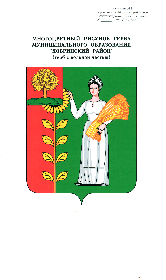 КОНТРОЛЬНО-СЧЁТНАЯ КОМИССИЯДОБРИНСКОГО МУНИЦИПАЛЬНОГО РАЙОНАЛИПЕЦКОЙ ОБЛАСТИ РОССИЙСКОЙ ФЕДЕРАЦИИЗАКЛЮЧЕНИЕна проект решения Совета депутатов Добринского муниципального района «О внесении изменений в районный бюджет на 2024 год и на плановый период 2025 и 2026 годов».2024Общие положения.Контрольно-счетной комиссией Добринского муниципального района рассмотрен проект решения Совета депутатов «О внесении изменений в районный бюджет на 2024 год и на плановый период 2025 и 2026 годов» (далее – Проект бюджета), внесенный в районный Совет депутатов главой Добринского муниципального района.Экспертиза Проекта бюджета проведена на основании ст.157, 265 Бюджетного кодекса РФ, в соответствии с Решением Совета депутатов Добринского муниципального района Липецкой области от 04.03.2022г. №121-рс «О Положении о Контрольно-счетной комиссии Добринского муниципального района Липецкой области Российской Федерации», а также требованиями статьи 64 решения Совета депутатов Добринского муниципального района от 23.06.2020г. №342-рс «О бюджетном процессе в Добринском муниципальном районе». Изменения вносятся в действующее решение Совета депутатов Добринского муниципального района от 19.12.2023г. №265-рс «О районном бюджете на 2024 год и на плановый период 2025 и 2026 годов» (далее – Решение Совета депутатов №265-рс.Документы и материалы, представленные на заключение:проект решения Совета депутатов «О внесении изменений в районный бюджет на 2024 год и на плановый период 2025 и 2026 годов»,сведения об исполнении районного бюджета за истекший отчетный период текущего финансового года,оценка ожидаемого исполнения районного бюджета в текущем финансовом году,пояснительная записка к проекту решения сессии Совета депутатов «О внесении изменений в районный бюджет на 2024 год и на плановый период 2025 и 2026 годов».Анализ изменений основных характеристик районного бюджета.Проектом бюджета вносятся изменения в доходную и расходную части бюджета сельского поселения. Общий анализ изменений основных характеристик районного бюджета приведен в таблице:Динамика изменений основных параметров районного бюджета за период январь 2024 года приведена на гистограмме, тыс. рублейПо итогам внесения изменений общий объём доходов бюджета увеличится на 14051,7 тыс. рублей и составит 1172040,1 тыс. рублей, общий объем расходов увеличится на 51391,6 тыс. рублей и с учетом изменений составит 1209380,0 тыс. рублей.Контрольно-счетная комиссия обращает внимание, что увеличение расходов районного бюджета на 4,4%, при увеличении доходной части бюджета на 1,2%, ведет к возникновению дефицита бюджета. Дефицит районного бюджета на 2024 год, с учетом внесенных изменений, составит 37339,9 тыс. рублей, что соответствует требованиям, установленным ст.92.1 Бюджетного кодекса Российской Федерации.Погашение дефицита бюджета в соответствии с проектом бюджета планируется за счет изменения остатков средств на счетах по учету средств бюджетов.Анализ изменений доходов районного бюджета на 2024 год.Доходы районного бюджета увеличены на 14051,7 тыс. рублей или на 1,2% от утвержденных ранее. Общий анализ изменений доходов приведен в таблице:Бюджетные назначения по группе «Безвозмездные поступления» увеличиваются на 14051,7 тыс. рублей или на 2,1% и составят 675485,9 тыс. рублей.В составе группы «Безвозмездные поступления» предусматриваются следующие изменения:межбюджетные трансферты на ежемесячное денежное вознаграждение за классное руководство педагогическим работникам муниципальных общеобразовательных организаций увеличиваются на 14051,7 тыс. рублей (средства областного бюджета).С учетом вносимых изменений, доходы районного бюджета в 2024 году составят 1172040,1 тыс. рублей.Анализ изменений расходов районного бюджета на 2024 год.Расходы районного бюджета в 2024 году, с учетом вносимых изменений, составят 1209380,0 тыс. рублей, по отношению к предыдущей редакции объем расходов увеличится на 4,4%.Изменение бюджетных ассигнований районного бюджета на 2024 год в разрезе разделов классификации расходов бюджета приведены в таблице:Проектом бюджета планируется увеличение бюджетных ассигнований по 6-ти разделам бюджетной классификации расходов. Наибольшее увеличение предусматривается по расходам на жилищно-коммунальное хозяйство – 29204,9 тыс. рублей и образование – 18325,1 тыс. рублей. Расходы на финансирование отраслей социально-культурной сферы (образование; культура, кинематография; социальная политика; физическая культура и спорт; средства массовой информации) увеличиваются на 20937,5 тыс. рублей или на 2,7 процента и составят 785904,5 тыс. рублей или 65,0% от общих расходов бюджета.Проектом решения предусмотрено перераспределение ассигнований между главными распорядителями средств районного бюджета.Анализ вносимых изменений в расходы районного бюджета на 2024 год по ведомственной структуре расходов приведен в таблице:Рост расходов бюджета, на сумму 51510,6 тыс. рублей, наблюдается по трем ведомствам. Структура распределения суммы вносимых изменений в разрезе главных распорядителей бюджетных средств представлена на диаграмме: Администрация Добринского муниципального района – 30683,1 тыс. рублей.Увеличение объема расходов обусловлено увеличением финансирования на:оплата за выполнение работ по градостроительной деятельности,выполнение работ по ликвидации несанкционированных свалок,оборудование контейнерных площадок и приобретение контейнеров ТКО,строительство муниципального жилья,технологическое присоединение домов к централизованной системе газоснабжения,приобретение коммунальной техники,софинансирование по ремонту КНС с.Дубовое, разработка ПСД по водоснабжению с Т.Чамлык.Отдел культуры, спорта, молодежной и социальной политики администрации района – 2502,4 тыс. рублей.Увеличение объема расходов связано с расходами на разработку ПСД и софинансирование по ремонту энергоснабжения и отопления здания МБУК «Добринская ЦКС».Отдел образования администрации района – 18325,1 тыс. рублей.Увеличение объема расходов обусловлено поступление межбюджетных трансфертов из областного бюджета на ЕДВ за классное руководство, а также оснащение мебелью и оборудованием кабинетов под создание центра «Точка роста» в МБОУ с Н.Матренка.Изменения по расходам, реализуемым в рамках муниципальных программ:В районном бюджете предусмотрены к реализации восемь муниципальных программ. Проектом решения предлагается в целом увеличить объемы бюджетных ассигнований на реализацию муниципальных программ районного бюджета на сумму 51202,5 тыс. рублей.Изменение бюджетных ассигнований районного бюджета на 2024 год в разрезе муниципальных программ приведены в таблице:                                   В результате вносимых изменений расходы на реализацию муниципальных программ на 2024 год составят 1190185,3 тыс. рублей, что составляет 98,4% от общего объема расходов районного бюджета.Изменения вносятся в три из восьми муниципальных программ.По муниципальной программе «Обеспечение населения Добринского муниципального района качественной инфраструктурой и услугами ЖКХ на 2019-2026 годы» бюджетные ассигнования увеличиваются на 35141,0 тыс. рублей или на 14,3%, в том числе:- по подпрограмме «Строительство, реконструкция, капитальный ремонт муниципального имущества и жилого фонда Добринского муниципального района» бюджетные ассигнования увеличиваются на сумму 29729,6 тыс. рублей, в том числе:по основному мероприятию «Строительство, реконструкция и капитальный ремонт учреждений» на сумму 5365,9 тыс. рублей и направляются на ремонт энергоснабжения и отопления здания МБУК «Добринская ЦКС» и создание центра «Точка роста» в МБО СОШ с.Н.Матренка, по основному мероприятию «Строительство и приобретение объектов муниципального жилья» на сумму 24363,7 тыс. рублей и направляются на технологическое присоединение домов к централизованной системе газоснабжения и строительство муниципального жилья,- по подпрограмме «Энергосбережение и повышение энергетической эффективности Добринского муниципального района» бюджетные ассигнования увеличиваются на 9,5 тыс. рублей по основному мероприятию «Модернизация и реконструкция систем теплоснабжения с применением энергосберегающих оборудования и технологий»,- по подпрограмме «Обращение с отходами на территории Добринского муниципального района» бюджетные ассигнования увеличиваются на 5063,8 тыс. рублей, в том числе:по основному мероприятию «Создание мест (площадок) накопления твердых коммунальных отходов на территории Добринского муниципального района» на сумму 1181,9 тыс. рублей,по основному мероприятию «Приобретение коммунальной техники» на сумму 3321,1 тыс. рублей,по основному мероприятию «Мероприятия по обращению с отходами» на сумму 560,7 тыс. рублей (ликвидация несанкционированных свалок), - по подпрограмме «Повышение качества водоснабжения населения Добринского муниципального района» бюджетные ассигнования увеличиваются на 338,1 тыс. рублей по основному мероприятию «Обеспечение организации водоснабжения населения и водоотведения: -строительство и реконструкция водопроводных сетей; -строительство и реконструкция водозаборных сооружений».По муниципальной программе «Развитие системы эффективного муниципального управления Добринского муниципального района на 2019-2026 годы» бюджетные ассигнования увеличиваются на 599,9 тыс. рублей или на 0,5%, в том числе:- по подпрограмме «Развитие кадрового потенциала муниципальной службы, информационное обеспечение и совершенствование деятельности органов местного самоуправления Добринского муниципального района» по основному мероприятию «Финансовое обеспечение деятельности органов местного самоуправления» бюджетные ассигнования уменьшаются на сумму 189,0 тыс. рублей,- по подпрограмме «Совершенствование системы управления муниципальным имуществом и земельными участками Добринского муниципального района» бюджетные ассигнования увеличиваются на сумму 788,9 тыс. рублей по основному мероприятию «Оформление технической документации, кадастровых паспортов, межевание земель, регистрация права муниципальной собственности на имущество казны, проведение оценки муниципального имущества и земельных участков, находящихся в муниципальной собственности, систематизация и хранение документов по приватизации муниципального имущества».По муниципальной программе «Развитие образования Добринского муниципального района на 2019-2026 годы» бюджетные ассигнования увеличиваются на 15461,6 тыс. рублей или на 2,8%, по подпрограмме «Развитие системы общего образования», в том числе: по основному мероприятию «Создание условий для получения основного общего образования» увеличиваются на сумму 1410,0 тыс. рублей (предоставление субсидий бюджетным учреждениям),по основному мероприятию «Обеспечение выплат ежемесячного денежного вознаграждения за классное руководство педагогическим работникам государственных образовательных организаций и муниципальных образовательных организаций, реализующих образовательные программы начального общего образования, образовательные программы основного общего образования, образовательные программы среднего общего образования» увеличиваются на сумму 14051,6 тыс. рублей. В соответствии со статьей 179 Бюджетного кодекса РФ, статьей 54 Решения Совета депутатов Добринского муниципального района от 23.06.2020г. №342-рс «О Положении о бюджетном процессе в Добринском муниципальном районе» муниципальные программы подлежат приведению в соответствие с Решением Совета депутатов о районном бюджете не позднее трех месяцев со дня вступления его в силу.Изменение финансирования муниципальных программ Добринского муниципального района, тыс. рублей.* - финансирование, предусмотренное паспортом МП не соответствует финансированию, предусмотренному Решением о районном бюджете.При проведенном анализе соответствия объемов бюджетных ассигнований, предусмотренных Решением о районном бюджете и паспортов муниципальных программ показал, что цифровые показатели по всем муниципальным программам по состоянию на 30.01.2024 года приведены в соответствие с Решением о районном бюджете.В рамках непрограммных мероприятий предлагается:Общий объем расходов по непрограммным мероприятиям увеличится на 189,1 тыс. рублей и составит 19194,7 тыс. рублей или 1,6% от общего объема расходов районного бюджета. Увеличение предусмотрено по следующим направлениям:на обеспечение деятельности главы местной администрации на сумму 189,1 тыс. рублей.Резервный фонд.Проектом бюджета не предусмотрено изменение общего объема резервного фонда администрации Добринского муниципального района. Резервный фонд сформирован в соответствии со статьей 81 Бюджетного кодекса Российской Федерации и составил на 2024 год – 8400,0 тыс. рублей или 0,7% от общего объема расходов районного бюджета.Дефицит.Прогнозируемый дефицит районного бюджета составит 37339,9 тыс. рублей или 13,4% общего годового объема доходов без учета объема безвозмездных поступлений и поступлений налоговых доходов по дополнительным нормативам отчислений, что является допустимым в соответствии с п. 3 ст. 92.1 БК РФ (10%), так как превышение ограничений произведено с учетом остатков средств на счете бюджета (остаток средств на 01.01.2024г. – 107778,4 рублей).Информация по источникам финансирования дефицита районного бюджета представлена в таблице: (тыс. рублей)Выводы и предложения.Проектом бюджета предусмотрено увеличение доходной и расходной частей районного бюджета на 2024 год и возникновение дефицита бюджета.Проектом бюджета предусматривается увеличение доходной части бюджета на 2024 год на сумму 14051,7 тыс. рублей. Доходы утверждаются в сумме 1172040,1 тыс. рублей, в том числе собственные доходы – 496554,2 тыс. рублей, безвозмездные поступления – 675485,9 тыс. рублей. Проектом предусматривается увеличение расходов районного бюджета на 2024 год на сумму 51391,6 тыс. рублей или на 4,4% и утверждаются в сумме 1209380,0 тыс. рублей.Бюджетные ассигнования районного бюджета на финансовое обеспечение муниципальных программ Добринского муниципального района предусмотрены в сумме 1190185,3 тыс. рублей и непрограммных направлений деятельности в сумме 19194,7 тыс. рублей. Проектом предусматривается увеличение бюджетных ассигнований на реализацию муниципальных программ на сумму 51202,5 тыс. рублей. Изменение программных расходов предусмотрено по 3 из 8 действующих муниципальных программ.Резервный фонд сформирован в соответствии со статьей 81 Бюджетного кодекса Российской Федерации, и составил на 2024 год – 8400,0 тыс. рублей или 0,7% от общего объема расходов районного бюджета.В 2024 году дефицит районного бюджета составит 37339,9 тыс. рублей или 13,4% общего годового объема доходов без учета объема безвозмездных поступлений и поступлений налоговых доходов по дополнительным нормативам отчислений, что не превышает ограничения, установленные п. 3 ст. 92.1 БК РФ с учетом остатка средств на счете бюджета на начало года. Проектом бюджета вносятся изменения в основные характеристики районного бюджета на плановый период 2025 и 2026 годы, а именно:доходная часть бюджета увеличивается за счет увеличения межбюджетных трансфертов из областного бюджета, а именно: на 2025 год увеличивается на 14051,6 тыс. рублей и утверждается в сумме 1106431,2 тыс. рублей, на 2026 год увеличивается на 13827,2 тыс. рублей и утверждается в сумме 1287712,4 тыс. рублей,2) расходная часть бюджета в 2015 году и 2016 году увеличивается на сумму 14051,6 тыс. рублей и 13827,2 тыс. рублей соответственно и направляется на выплаты ЕДВ за классное руководство и утверждается:на 2025 год в сумме 1106431,2 тыс. рублей, на 2026 год в сумме 1287712,4 тыс. рублей,3) районный бюджет на плановый период планируется сбалансированным, бездефицитным.Контрольно-счетная комиссия Добринского муниципального района Липецкой области отмечает, что проект решения «О внесении изменений в районный бюджет на 2024 год и на плановый период 2025 и 2026 годов» в целом соответствует требованиям бюджетного законодательства и, может быть, принят в представленной редакции.Председатель КСКДобринского муниципальногорайона                                                                                               Н.В.Гаршина31.01.2024г.Наименование Основные характеристики районного бюджета на 2023 годОсновные характеристики районного бюджета на 2023 годИзменение (увеличение, уменьшение)Изменение (увеличение, уменьшение)Наименование Решение Совета депутатов №265-рс предусмотрено Проектом бюджетаАбсолютное (тыс. рублей)Относительное (%)Доходы, всего1157988,41172040,114051,7101,2Расходы, всего1157988,41209380,051391,6104,4Профицит «+»/ Дефицит «-»0,0-37339,9-37339,9-Раздел Наименование Бюджетные ассигнования районного бюджета на 2024 годБюджетные ассигнования районного бюджета на 2024 годВносимые изменения, тыс. рублейДинамика, %Раздел Наименование Решение Совета депутатов №265-рсПредусмотрено Проектом бюджетаВносимые изменения, тыс. рублейДинамика, %01Общегосударственные вопросы132218,2132108,2-110,099,903Национальная безопасность и правоохранительная деятельность14242,014242,00,0100,004Национальная экономика130929,6131728,0798,4100,605Жилищно-коммунальное хозяйство115487,0144691,929204,9125,306Охрана окружающей среды144,6705,4560,8487,807Образование586617,7604942,818325,1103,108Культура, кинематография122937,1125439,52502,4102,010Социальная политика48350,948460,9110,0100,211Физическая культура и спорт1845,31845,30,0100,012Средства массовой информации5216,05216,00,0100,0Всего Всего 1157988,41209380,051391,6104,4В т.ч. на социально-культурную сферуВ т.ч. на социально-культурную сферу764967,0785904,520937,5102,7НаименованиеОбъем расходов на 2024 год Решение Совета депутатов №265-рс Вносимые измененияПредусмот-рено Проектом бюджетаТемп роста, %Удельный вес в общем объеме расходов, %Совет депутатов Добринского муниципального района1950,80,01950,8100,00,2Администрация Добринского муниципального района351017,630683,1381700,7108,731,6Управление финансов администрации района57697,6-119,057578,699,84,8КСК Добринского муниципального района1583,40,01583,4100,00,1Отдел культуры, спорта, молодежной и социальной политики администрации района147793,12502,4150295,5101,712,4Отдел образования администрации района597945,918325,1616271,0103,150,9Итого1157988,451391,61209380,0104,4100,0№Муниципальная программаБюджетные ассигнования районного бюджета на 2024 годБюджетные ассигнования районного бюджета на 2024 годИзменение (увеличение, уменьшение)Изменение (увеличение, уменьшение)№Муниципальная программаРешение Совета депутатов №265-рс Предусмотрено проектом бюджетаАбсолютное (тыс. рублей)Относительное (%)01Создание условий для развития экономики Добринского муниципального района на 2019-2026 годы4006,54006,50,00,002Развитие социальной сферы Добринского муниципального района на 2019-2026 годы208129,2208129,20,00,003Обеспечение населения Добринского муниципального района качественной инфраструктурой и услугами ЖКХ на 2019-2026 годы245218,8280359,835141,014,304Создание условий для обеспечения общественной безопасности населения и территории Добринского муниципального района на 2019-2026 годы12159,212159,20,00,005Развитие системы эффективного муниципального управления Добринского муниципального района на 2019-2026 годы117980,2118580,1599,90,506Развитие образования Добринского муниципального района на 2019-2026 годы549139,5564601,115461,62,807Профилактика терроризма на территории Добринского муниципального района2319,42319,40,00,008Профилактика экстремизма на территории Добринского муниципального района30,030,00,00,0Всего 1138982,81190185,351202,5104,5№Муниципальная программаРедакция от 19.12.2023Проект бюджетаПоследняя редакция МППаспорт МП01Создание условий для развития экономики Добринского муниципального района на 2019-2026 годы4006,54006,525.12.20234006,502Развитие социальной сферы Добринского муниципального района на 2019-2026 годы208129,2208129,229.12.2023208129,203Обеспечение населения Добринского муниципального района качественной инфраструктурой и услугами ЖКХ на 2019-2026 годы245218,8280359,811.01.2024245218,804Создание условий для обеспечения общественной безопасности населения и территории Добринского муниципального района на 2019-2026 годы12159,212159,210.01.202412159,205Развитие системы эффективного муниципального управления Добринского муниципального района на 2019-2026 годы117980,2118580,129.12.2023117980,206Развитие образования Добринского муниципального района на 2019-2026 годы549139,5564601,129.12.2023549139,507Профилактика терроризма на территории Добринского муниципального района2319,42319,410.01.20242319,408Профилактика экстремизма на территории Добринского муниципального района30,030,026.10.202330,0Всего 1138982,81190185,31138982,8Наименование источникаРешение Совета депутатов №265-рс Предусмотрено проектом бюджетаПредоставление бюджетных кредитов другим бюджетам бюджетной системы Российской Федерации из бюджетов муниципальных районов в валюте Российской Федерации-3000,0-3000,0Возврат бюджетных кредитов, предоставленных другим бюджетам бюджетной системы Российской Федерации из бюджетов муниципальных районов в валюте Российской Федерации3000,03000,0Изменение остатков средств на счетах по учету средств бюджетов0,037339,9Итого 0,037339,9